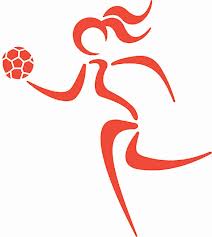 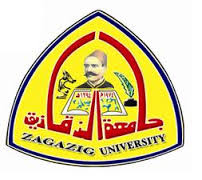 كلية التربية الرياضية بناتقسم: التمرينات والجمباز والتعبير الحركيمرحلة: البكالوريوسامتحان مقرر التعبير الحركي الفرقة الأولي الفصل الدراسى الأول العام الجامعى 2014 / 2015الزمن: ساعتان                                                      الدرجة الكلية: (30) درجةعدد الأسئلة: 3 أسئلة                                                  التاريخ:  5 / 1 / 2015أجيبى عن الأسئلة الآتية :أولاً : البالية : السؤال الأول : ( 10 درجات )أ –عرفي البالية .. ثم اذكري في نقاط ما تعرفينه عن :-أنواع حركات الرفع. - أنواع حركات المد (الفرد). - العوامل التي تساعد علي الدوران.- العوامل التي يجب مراعاتها في صالة التدريب .ب – ضعي علامة (√)أمام العبارة الصحيحة وعلامة (×) أمام العبارة الخاطئة .يؤدي الثني النصفي برفع الكعبين عن الأرض في جميع الأوضاع ماعدا الوضع الثاني . (    ) يجب مراعاة في الوقفة الصحيحة النظر لأسفل والكتفين لأعلي . (    ) يقصد بالرفع حمل الجسم وهو في كامل إمتدادة علي أطراف أصابع أحد القدمين أو كلاهما. ( ) يتكون درس البالية من تمرينات السند فقط . (    ) من أهم الحركات الرابطة الخطوة الثلاثية الجانبية و الإنزلاق . (    )بقية الأسئلة خلف الورقةالوثب هومجموعة من الحركات تتطلب مهارة فائقة للتحكم في عضلات الجسم عامة وعضلات الرجلين بصفة خاصة (    ) .انتهت الأسئلةمع أطيب التمنيات بالتوفيق والنجاح ،،،،،،                                                 واضع الامتحانأ.م.د/ منال محمد منصورثانياً : الرقص الحديث : السؤال الثانى : ( 10 درجات )أ –أكملي ما يأتي :-  أنواع الجلوس الذي تم دراسته جلوس ........ و ........ . أنواع السقوط ......... و ........ و ........ والنوع الذي تم دراسته هو ......... . تنقسم الحركات الأساسية إلي ........ و ........ . تؤدي حركة " الكونتركشن Contraction " المقررة بعمل إنقباض كامل في عضلات ........ . من أنواع الرقص الحديث ...... و .......ب–اذكري في نقاط كل من : أنواع الحركات من حيث شكل الحركة . علاقة الرقص الحديث بأنواع الرقص الأخري .ثالثاً : الرقص الشعبي : السؤال الثالث : ( 10 درجات )أ –أكتبي المصطلح العلمي لكل مما يأتي :-مجموعة وثبات صغيرة تؤدي علي القدمين بالتبادل . (                    )التحرك من مكان إلي آخر بخطوات صغيرة ومتتابعة. (                    )سميت بهذا الأسم نسبة إلي إتجاه حركة الرجل الحرة دائماً للأمام . (                    )حركات تعبيرية نابعة من البيئة تعبر عن العادات والتقاليد الشعبية في طابع مميز.(      )بقية الأسئلة خلف الورقةب –أكتبي ما تعرفينه عن :-أنواع الإنتقال .أنواع الحجل .مصادر الرقص الشعبي .الخصائص المميزة الرقص الشعبي .بماذا تعبر أوضاع الأذرع الآتيه : الوضع الأول – الوضع الخامس – الوضع الحادي عشر – الوضع الثاني عشر .